2022-2023Kali’s Kindness Closet - LegacyLittle LibraryAfghan Refugee Family ProjectRed Cart ProjectVeterans BreakfastRead Across AmericaSamaritan’s Purse – ShoeboxesChicken! Chicken!Rise Against HungerNorm’s Wing DingMooresville Soup Kitchen – Feed NC2021-2022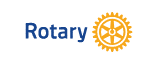 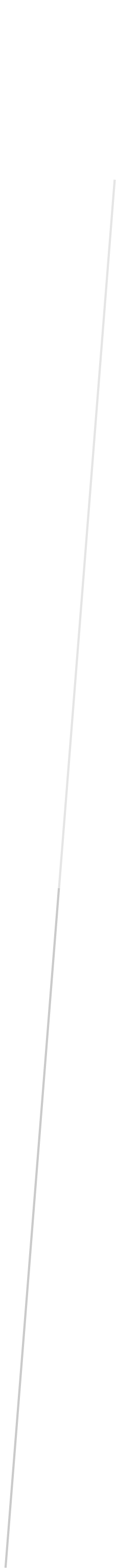 Kali’s Kindness Closet – LegacyGolf FundraiserLittle LibraryVeteran’s BreakfastSamaritan’s Purse – ShoeboxesThankful for You ProjectHunger is a Piece of CakeRead Across AmericaRise Against HungerPlant a TreeNorm’s Wing DingMooresville Soup Kitchen2020-2021Golf FundraiserInternational Haiti Grant ProjectRise Against HungerAnnabelle’s Blanket ProjectVeterans Drive In LunchSamaritan’s Purse – ShoeboxesBackpack for Students at ISSNorm’s Wing Ding2019-2020Virtual Happy HoursChildren’s Bed Project – Build a BedChicken! Chicken!Veterans BreakfastBowling FundraiserNorm’s Wing Ding2018-2019The Great Chili Cook-offChicken! Chicken!Pig OutShoebox CollectionBowling FundraiserGolf FundraiserRotary Youth Exchange – HirokiScholarshipsVeteran’s Breakfast